                                                            Δευτέρα 6 Απριλίου 2020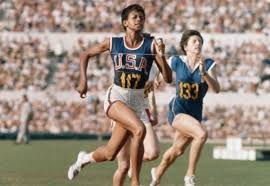 Γουίλμα Ρουντολφ «Πιο γρήγορη και από τα όνειρα»1.Διαβάζω 2 φορές μια όμορφη ιστορία ενός σπουδαίου κοριτσιού που κέρδισε 3 Ολυμπιακά μετάλλια.
Κάποτε, στην Αμερική  γεννήθηκε το 20ο από τα 22 παιδιά μιας φτωχής οικογένειας . Οι γονείς του το ονόμασαν Γουίλμα. Όταν ήταν τεσσάρων ετών, η Γουίλμα αρρώστησε και σε λίγες μέρες δεν μπορούσε να κουνήσει το αριστερό της πόδι.«Η Γουίλμα δε θα ξαναπερπατήσει», είπε ο γιατρός.«Μην τον ακούς Γουίλμα. Σου υπόσχομαι ότι θα γίνεις καλά !», της ψιθύρισε στο αυτί η μητέρα της και της έδωσε δύναμή.Η μητέρα της βρήκε ένα νοσοκομείο πολύ μακριά από το σπίτι και την πήγαινε δύο φορές την εβδομάδα. Εκεί οι γιατροί της έβαλαν ένα μεταλλικό στήριγμα στο πόδι. Η Γουίλμα έκλαιγε συνέχεια…. Ύστερα από δύο χρόνια, φόρεσε ειδικά παπούτσια και έκανε μικρά βήματα! Αργότερα η Γουίλμα μπήκε στην ομάδα μπάσκετ του σχολείου και με πολλή προπόνηση το ‘’κουτσό’’ όπως έλεγαν κάποιοι κορίτσι, κέρδισε ένα χάλκινο και τρία χρυσά μετάλλια στους Ολυμπιακούς Αγώνες. Τα είχε καταφέρει!« Είναι υπέροχο να νικάς. Το μυστικό όμως είναι να μάθεις να χάνεις. Αν καταφέρεις να σηκωθείς, τότε γίνεσαι νικητής!» έλεγε η Γουίλμα.Παιδιά, αν θέλετε να μοιάσετε στη Γουίλμα μη σταματήσετε ποτέ να πιστεύετε στα όνειρά σας !2.Βρίσκω από το κείμενο 3 λέξεις που να περιέχουν δίψηφα φωνήεντα και τις γράφω στη σωστή στήλη.3.Γράφω μια πρόταση που να περιέχει κάθε μία από τις λέξεις που ακολουθούν.-------------------------------------------------------------------------------------------------------------------------------------------------------------------------------------------------------------------------------------------------------------------------------------------------------------------------------------------------------------------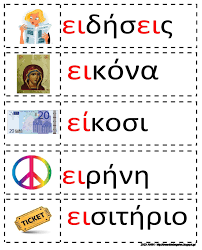 -------------------------------------------------------------------------------------------------------------------------------------------------------------------------------------------------------------------------------------------------------------------------------------------------------------------------------------------------------------------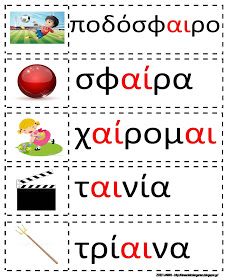 4.Συμπληρώνω: είμαι , είσαι , είναι Τι ________ μέσα στο σακί;_______ επτά χρονών.Γιατί ______ χαρούμενη, Άννα;Πού ________ το ποδήλατό σου;Δεν ________ καλά, πονάει η κοιλιά μου.Εγώ    __________   ένας  μαθητής.Εσύ    __________    η  αδερφή   μου και ο Γιάννης _______  ο    ξάδερφός μου.Τι  ώρα θα __________ στο  σπίτι, για   να  περάσω να  σε    πάρω;Εγώ    ____________   χαρούμενος που  θα  πάμε βόλτα!5.Ας περιγράψουμε τις εικόνες… Να θυμάσαι τη σωστή σειρά των λέξεων: ποιος – κάνει – τιΔώσε δικά σου ονόματα στα παιδιά για να ξεκινάς μ’ αυτά την πρότασή σου. Προσπάθησε να στολίζεις ( επίθετα) τις προτάσεις.Η Άννα κάνει ένα ζεστό μπάνιο.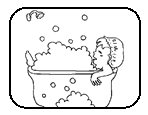 _____________________________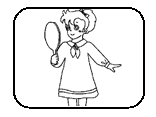 _____________________________________________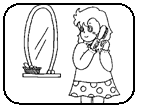 ____________________________________________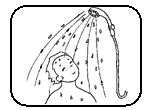 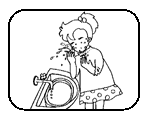 _________________________________________________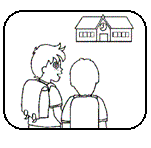 _______\___________________________________________________οιαιειου